Základní škola Čáslav, příspěvková organizace, Husova 526/15,28601 Čáslav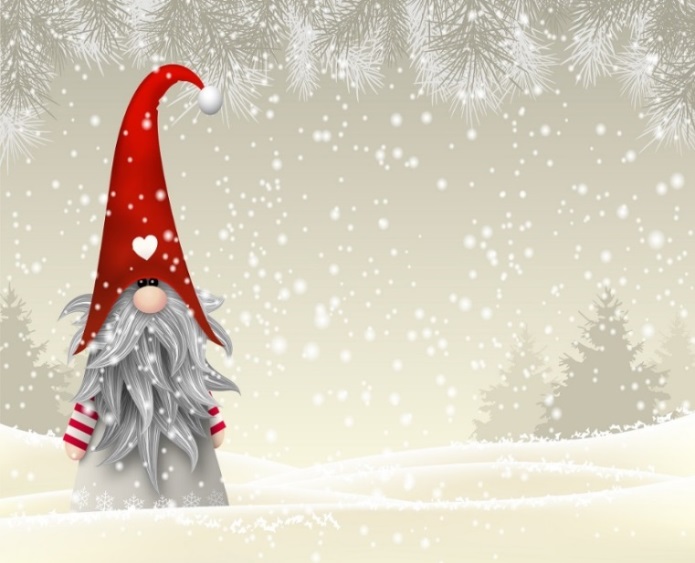 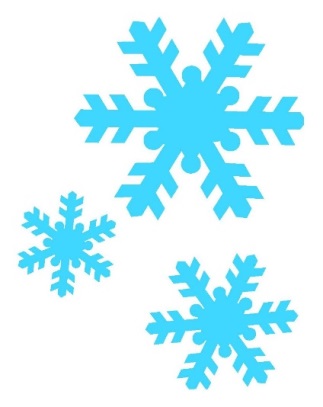 PLÁN PRÁCE NA MĚSÍC LEDEN 2024	Obsah - termín									  3. ledna 2024           Projektový den „ Krmíme zvířátka v zimě“23.ledna  2024           Projektový den „Zachraň kamaráda“ 25.ledna  2024           Zasedání školního parlamentu31.ledna  2024           Vysvědčení  Školní družina – činnost na měsíc leden dle tematického plánu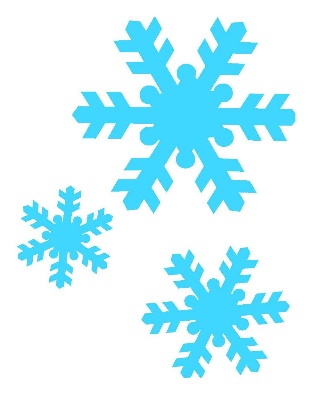  „Leden-zimní měsíc“Hry se sněhem – posilování tělesné zdatnostiZachraňme pohádky – zábavné odpoledne Zimní partička – soutěžení ve družstvech Tři královéSněhové soutěžení – hry se slovy a písmeny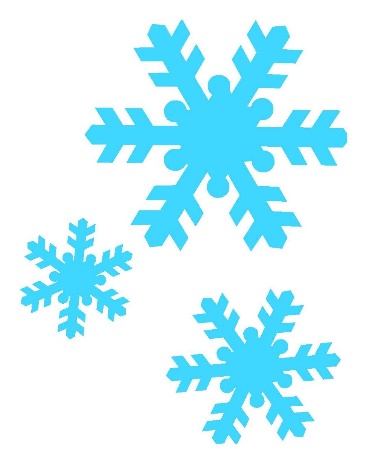        Zprávy výchovného poradenství:       Zpráva vedení školy o činnosti školního poradenského pracoviště       Hodnocení žáků z hlediska chování a prospěchu za první pololetí školního roku	       Schůzka s rodiči vycházejících žáků – vyhledávání zvolených oborů v síti škol, hledání       všech možností, které žáci mají, výběr oborů na SOU  V Čáslavi dne 3. ledna 2024		                             Mgr. Bc. Marika Jelínková